По всем вопросам обращаться:         - УСЗН  г. Еманжелинск,ул. Мира 18, кабинет № 10 телефон 9-34-36;-МФЦ г. Еманжелинск,ул. Чайковского, 5- Портал ГосуслугРежим работы:Понедельник		8.00-17.00Вторник			8.00-17.00Среда			8.00-17.00Пятница			8.00-17.00           Обед                               12.00-13.00Путевки предоставляются круглогодично в санатории Челябинской областиДетям с 7 до 18 летПродолжительность заезда 24 дняПутевки выдаются бесплатноУправление социальной защиты населения администрации Еманжелинского муниципального районаОтдел семьи и детских пособийОформление документов на санаторно-курортное оздоровление детей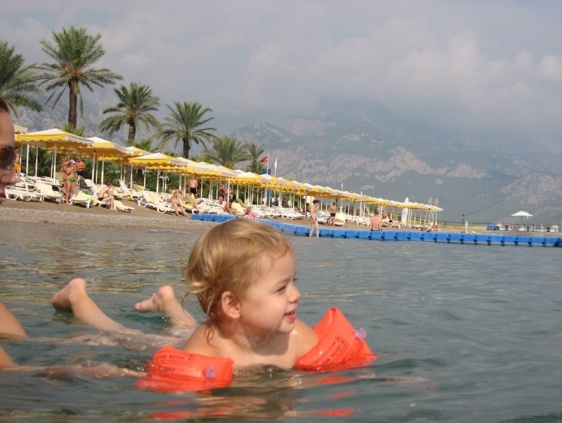 г. ЕманжелинскПеречень документов, необходимых для оформления путевки на санаторно - курортное оздоровление детейПаспорт родителей /копия 1 стр. и прописка, подлинник/Свидетельство о рождении ребенка /копия и подлинник/Паспорт ребенка старше 14 лет/копия 1 стр. и прописка, подлинник/Справка с места жительства о составе семьи /действительна 1 месяц/Справка формы 070/У из МЛПУ Городская больница № 1 /детская поликлиника/Свидетельство о расторжении брака, либо об установлении отцовства при необходимости /копия и подлинник/Постановление об опеке /копия и подлинник/, если опекун